Принят на заседании                                                                               Утверждаю:Педагогического совета                                                           Заведующая МКДОУПротокол ___                                                                             д/с №2 «Красная Шапочка»От «____»____________20___г.                                              Ботоева С.Г. _____________П Р О Е К Т Г О Д О В О ГО2015-2016 учебный годМКДОУ д/ №2 «Красная Шапочка»г. ДигораЗадачи на 2015-1016 учебный год.Приоритетные задачи на следующий учебный год:Цель: Создание организационно-методических условий для реализации ФГОС дошкольного образования, посредством наработки планирующей и регламентирующей документации, лежащей в основе осуществления воспитательно-образовательного процесса в ДОУ.Основные задачи: на 2015-2016 учебный годСохранение и укрепление физического и психического здоровья детей через формирование навыков здорового образа жизни и проведение физкультурно-оздоровительных мероприятий.Способствовать формированию речевых навыков, связной речи воспитанников через широкое использование игровой деятельности.Повышение теоретического и практического уровня профессиональной компетенции педагогов в вопросах введения и работы с ФГОС ДО.Создание необходимых условий для осуществления воспитательно-образовательного процесса в соответствии с ФГОС ДО. Формирование основной образовательной программы ДОУ в соответствии с ФГОС ДО.Основное направление деятельности ДОУСодержание деятельностиСрокиОтветственныйСоздание материально-технической базы.Обновление мебели в старшей группе (стенка для игрушек, методических пособий).Приобрести: методические пособия по развитию речи, музыкальному воспитанию, оздоровительной работе, ОБЖ, ПДД.Обновление видеотеки учебными фильмами по ОБЖ и ПДД.Оформление подписки на профессиональные периодические издания на учебный год.Изготовление пособия по ОБЖ, пособия по ПДД.Повышение деловой квалификации.2.1. Аттестация на 1 кв. категорию                           Айдарова И.С.        Ботоева А.А.2.2. Самообразование педагогов по                       выбранной теме.2.3. Посещение воспитателями ДОУ                      «Школы молодого воспитателя»2.4. Изучение проектной                      деятельности воспитателей.2.5. Участие в МО района и                      семинарах детского сада.2.6. Изучение, утверждение новых                      должностных инструкций.2.7. Взаимопосещения воспитателей                      занятий с последующим                                      анализом.2.8. Формирование портфолио                      воспитателями.2.9. Контроль за качеством                      воспитательно-                                                       образовательного процесса.Семинары, семинары-практикумы,                                     МО.              3.1. Семинар «ФГОС ДО: структура и                               содержание».              3.2. Семинар-практикум «Формирование                                речи детей в игровой деятельности».              3.3. МО «Корректировка ООП ДО в                        соответствии с ФГОС ДО».              3.4. МО «Конструирование развивающей                      предметно-пространственной среды в                                         ДОУ в соответствии с требованиями                     ФГОС ДО».             3.5. Семинар «Культура формирования                     здорового образа жизни всех участников                     образовательного процесса».              3.6. Теоретический семинар                         «Ознакомление дошкольников с ПДД».Консультации, доклады, конкурсы.Помощь воспитателям при подготовке к аттестации.Коррекционные консультации после тематических проверок«Воспитание положительного отношения к природе»«Реализация ФГОС ДО в дошкольном образовательном учреждении»«Требования ФГОС ДО к результатам освоения ОПП ДО»«Что такое ФГОС дошкольного образования»«Речевые игры, как средство коррекции и профилактики нарушений речи у дошкольником»«Речевые игры для детей дошкольного возраста.«Требования ФГОС к развивающей предметно-пространственной среде дошкольного учреждения»«Экологическое воспитание – это воспитание нравственности, духовности и интеллекта»Здоровьесберегающие технологии в системе оздоровительной работы в ДОУМастер-класс «Правила дорожного движения»Конкурс педагогов «В здоровом теле – здоровый дух» на лучшее физкультурно-оздоровительное мероприятиеСоблюдение правил техники безопасности и сохранении жизни детей при организации воспитательно-образовательного процесса.Соблюдение правил ППБ, ОТ в ЖДОУ. Проверка знаний по ППБ, ОТ.Педагогические советы.Педсовет №1 Установочный- утверждение годового плана на 2015-2016 учебный год- утверждение ООП ДО- утверждение расписания НОД, режима дня- расстановка кадров на учебный год- принятие локальных актов регламентирующих охрану жизни и здоровья детей.              Педсовет №2 ТематическийТема: «Обновление образовательного процесса в ДОУ с учётом введения ФГОС дошкольного образования»- введение и реализация ФГОС ДО в ДОУ- требования ФГОС ДО к результатам освоения ООП ДО- деловая игра для педагогов по изучению ФГОС ДО «Правильный ответ»- изучение требования в развивающей предметно-пространственной среде.                Педсовет №3 ТематическийТема: «Организация работы по речевому развитию детей в ДОУ».- результаты тематической проверки «использование игр, направленных на развитие речи детей дошкольного возраста»- «Речь воспитателя – главное воспитание ребенка в детском саду» доклад- «Развитие связной речи в игре младших дошкольников» сообщение- Индивидуальный подход к развитию речи средствами сюжетно-ролевой игры.                  Педсовет №4 Итоговый- сообщение «Результаты проведения итоговых мероприятий в группах ДОУ»- сообщение «Выполнения годовых задач воспитательно-образовательной деятельности за 2015-2016учебный год». Обсуждение проекта плана работы ДОУ на 2016-2017 учебный год- отчёт воспитателей групп о проделанной работе за год (достижения, проблемы)- рассмотрение плана летне-оздоровительной работы. Подготовка ДОУ к летнему сезону.Руководство и контроль воспитательно-образовательного процесса.Оперативный контроль.- Проверка групп к новому учебному году.- Посещение занятий, прогулок, утренних зарядок, наблюдение за самостоятельной деятельностью детей и др.Предупредительный контроль.Тематические проверки.Использование педагогами различных мероприятий по формированию навыков ЗОЖ дошкольников.Использование игр, направленных на развитие речи детей дошкольного возраста.Создание необходимых условий для осуществления воспитательно-образовательного процесса в соответствии с ФГОС ДО.Фронтальная проверка во всем видам образовательной деятельности.Оборудование и оснащение педкабинета.Пополнение фонда методической литературой и пособиями.Обновление игрушек, игрового материала, оборудования.Оформление информационно-методических стендов, ширм для педагогов: «В здоровом теле-здоровый дух», «Осторожно огонь», «Дорожная безопасность», «Играем, играем», «Приобщение ребёнка к природе»Оформление наглядного и дидактического материала по ОБЖ, ПДД, ЗОЖ.Пополнение фонда «бросового материала» для работы с детьми по экологическому воспитаниюВнутрисадовские мероприятия. «День знаний» в ДОУ«День здоровья» для детей и родителей ДОУРисунки детей ко дню дошкольного работника «Моя любимая воспитательница»Праздник «Здравствуй, осень золотая!»Конкурс фотографий «Краски осени»Культурно-массовый досуг «День ребёнка»Выставка совместных работ, посвящённых Дню народного единства «Осетия – мой дом»Кукольный театр «Мир сказок»Поздравления ко Дню матери. Подготовка праздничных открыток и сувениров.«На дороге будь внимателен» конкурс детских рисунков ст. гр.Выставка детских рисунков «Зимние пейзажи»Конкурс семейных работ «Новогодняя фантазия»Праздничный утренник «Новогодняя ёлка-2015»Познавательно тематические мероприятия «Зимушка-забавушка-зимние забавы» (изготовление поделок из снега на территории)«Спортивно-развлекательное мероприятие «Самый, самый…»Выставка творческих с детьми «Замечательные папы»Календарный праздник «Мама, милая моя!»Конкурс рисунков детей «Мамочка любимая»Музыкально-фольклорное развлечение «Здравствуй, масленица!»Познавательно-тематическое мероприятие «Первоцветы»Экологическая акция «Поможем нашим меньшим друзьям» (изготовление скворечников, кормушек)Музыкальное развлечение «Весна-красна»Выставка «Человек и космос» на лучшую поделку, рисунок совместно с родителями)Выставка совместных работ, посвящённая «Дню земли»Выставка детских рисунков, поделок, посвящённая правилам дорожного движения «Безопасная дорога»Выставка детских рисунков «На пути к Победе»Музыкальное мероприятие «Песни воинских лет»Спортивное развлечение для детей «На прогулку мы идём»Праздничный утренник «Выпускной бал»«День защиты детей – наши любимые дети!»Физкультурно-оздоровительное мероприятие «День здоровья»Спортивно-развлекательное мероприятие «Красный, желтый, зеленый»Конкурс среди родителей и детей на лучшую поделку из мусора: «Мусорная фантазия»«Наш друг светофорик» познавательно-тематическое мероприятие спортивного характера.Работа с обслуживающим персоналом.Проверка знаний по СанПин в связи с началом учебного годаТехническая учеба для помощников воспитателяТекущие инструктажи по охране труда и охране жизни и здоровья детей.Текущие инструктажи по ППБПодтверждение четвертого разряда техника-электрика (обучение)Практические занятия по правилам пользования средствами пожаротушенияПроведение плановых тренировочных эвакуаций детей и персонала на случай возникновения пожараОбщее собрание трудового коллективаПрофсоюзные собранияРабота с родителямиРодительские собрания.Задачи воспитательно-образовательного процесса на 2015-2016г.Родителям о ФГОС ДОФормирование у дошкольников основ безопасности собственной жизнедеятельности и здоровьяИтоги воспитательно-образовательной работы с детьми на конец учебного года. Оздоровительная работа ДОУ на лето.Совместные экологические акции, выставки, участие в районных и областных конкурсахОформление уголков для родителей со сменным информационным, методическим материаломИндивидуальные консультации, беседы, анкетированиеФотораскладушки «Играем, учимся, растем», «Удивительное рядом» (совместная работа с детьми)Проведение спортивно-развлекательных и физкультурно-оздоровительных мероприятийДомашние задания для родителей (совместная работа с детьми)Участие и оформление различных выставок: рисунков, поделок, коллажей, проектов, фотовыставокПривлечение родителей к подготовке и проведению культурно-массовых и досуговых мероприятийДень открытых дверейАдминистративно-хозяйственная работаТекущий ремонт здания ДОУ и подсобных помещенийПерезарядка огнетушителейПриобретение посуды для группСписание моющих средств, хозяйственно-уборочного инвентаряОформление подписки на профессиональные периодические издания на учебный годИнвентаризация материальных ценностейЗаключение договоров на поставку продуктов питания, хозтоваровПодготовка ДОУ к зимеРабота по благоустройству территории ДОУСбор урожая на участке детского садаЗаготовка земли для огорода на окне, семена цветов и овощей для весенне-летних посадок в огороде и цветниках детского садаОбновление спецодежды для технического персоналаПрофилактические мероприятия по техническому состоянию охранной сигнализации и автоматической противопожарной сигнализацииПриобретение нового игрового оборудования, раздаточного материала, новой мебели (шкафы, полки, тумбочки, стенки)Проверка состояния огнезащитной обработкиСоставление графика отпусков сотрудников ДОУПодготовка годовых отчетов. в течении уч. года.в течении уч. года.в течении уч. года.в течении уч. года.в течении уч. года.в течении уч. года.в течении уч. года.в течении уч. года.в течении уч. года.1 кв. уч. годав течении уч. года.в течении уч. года.в течении уч. года.сентябрьдекабрьянварьфевральмартмайв течении уч. года.в течении уч. года.сентябрьоктябрьноябрьноябрьянварьфевральдекабрьмартапрельмаймайв течении уч. года.в течении уч. года.августноябрьфевральмайсентябрьв течении уч. года.ноябрьянварьмайв течении уч. года.в течении уч. года.в течении уч. года.в течении уч. года.в течении уч. года.в течении уч. года.сентябрьсентябрьсентябрьоктябрьоктябрьноябрьноябрьв течении уч. года.ноябрьноябрьдекабрьдекабрьдекабрьдекабрьфевральфевральмартмартмартмаймартапрельапрельапрельмаймаймаймаймайиюньиюньиюньиюльавгустеженедельноеженедельнопо необходимостисентябрь1 раз в квартал1 раз в месяцПо необходимостисентябрьдекабрьмартмайв течении уч. года.в течении уч. года.в течении уч. года.в течении уч. года.в течении уч. года.в течении уч. года.в течении уч. года.июньиюльавгуств течении уч. года.в течении уч. года.ноябрьв течении уч. года.сентябрьв течении уч. года.сентябрьсентябрьв течении уч. года.в течении уч. года.июльноябрьянварьЗаведующая–Ботоева С.Г.Заведующая–Ботоева С.Г.ВоспитателиЗаведующая–Ботоева С.Г.ВоспитателиЗаведующая–Ботоева С.Г.Все воспитателиЗаведующая–Ботоева С.Г.Ст. восп.–Акоева А.Р.Ст. восп.–Акоева А.Р.Заведующая–Ботоева С.Г.Ст. восп.–Акоева А.Р.воспитателиЗаведующая–Ботоева С.Г.Ст. восп.–Акоева А.Р.Ст. восп.–Акоева А.Р.Ст. восп.–Акоева А.Р.Ст. восп.–Акоева А.Р.Воспитатель-Тобоева Ф.А.Воспитатель-Хадонова Н.С.Ст. восп.–Акоева А.Р.Ст. восп.–Акоева А.Р.Воспитатель-Сабанова Л.Б.Ст. восп.–Акоева А.Р.Муз.рук.-Айдарова И.С.воспитателивоспитатель-Ботоева А.А.воспитатель-Карданова Ф.Ю.воспитатель-Зангиева Л.Р.воспитатель-Цугкиева М.М.ст. м/с-Абаева С.Т.воспитатель-Тобоева Ф.А.все воспитателиЗаведующая - Ботоева С.Г.Заведующая – Ботоева С.Г.Заведующая–Ботоева С.Г.Ст. восп.–Акоева А.Р.Ст. восп.–Акоева А.Р.Ст. восп.–Акоева А.Р.Ст. восп.–Акоева А.Р.Все воспитателиЗаведующая–Ботоева С.Г.Ст. восп.–Акоева А.Р.Все воспитателиЗаведующая–Ботоева С.Г.Ст. восп.–Акоева А.Р.Воспитатели: Цугкиева М.МХадонова Н.С.Заведующая–Ботоева С.Г.Все воспитателиЗаведующая–Ботоева С.Г.Ст. восп.–Акоева А.Р.Заведующая–Ботоева С.Г.Ст. восп.–Акоева А.Р.Ст. восп.–Акоева А.Р.Заведующая–Ботоева С.Г.Ст. восп.–Акоева А.Р.Заведующая–Ботоева С.Г.Ст. восп.–Акоева А.Р.Ст. восп.–Акоева А.Р.Завхоз-Такоева А.Х.все воспитателиВсе воспитателиВсе воспитателиЗаведующая–Ботоева С.Г.Ст. восп.–Акоева А.Р.Муз.рук-Айдарова И.С.Все воспитателиВсе воспитателиМуз.рук.-Айдарова И.С.воспитателивоспитателивсе воспитателиСт. восп.–Акоева А.Р.Все воспитателиМуз.рук.-Айдарова И.С.Все воспитателиВсе воспитателиВсе воспитателиВсе воспитателиМуз.рук.-Айдарова И.С.Все воспитателиИнстр. По физ.ре-Зангиева Л.Р. Все воспитателиВсе воспитателиМуз.рук.-Айдарова И.С.Все воспитателиВсе воспитателиМуз.рук.-Айдарова И.С.Воспитатель-Хадонова Н.С.Воспитатель-Сабанова Л.Б.Все воспитателиМуз.рук.-Айдарова И.С.Все воспитателиВсе воспитателиВсе воспитателиВсе воспитателиМуз.рук.-Айдарова И.С.Все воспитателиИнстр. По физ.ре-Зангиева Л.Р.Все воспитателиМуз.рук.-Айдарова И.С.Все воспитателиМуз.рук.-Айдарова И.С.Иснтр. По физ.ре-Зангиева Л.РИснтр. По физ.ре-Зангиева Л.РВсе воспитателиВсе воспитателиМуз.рук.-Айдарова И.С.Заведующая–Ботоева С.Г.Завхоз-Такоева А.Х.Заведующая–Ботоева С.Г.Заведующая–Ботоева С.Г.Заведующая–Ботоева С.Г.Заведующая–Ботоева С.Г.Заведующая–Ботоева С.Г.Заведующая–Ботоева С.Г.Предс. Проф.-Айдарова И.С.Ст. восп.–Акоева А.Р.Все воспитателиЗаведующая–Ботоева С.Г.Все воспитателиЗаведующая–Ботоева С.Г.Все воспитателиСт. восп.-Акоева А.Р.Все воспитателиВсе воспитателиВсе воспитателиВсе воспитателивоспитателиинстр. По физ.ре-Зангиева Л.Р.все воспитателивсе воспитателивсе воспитателивесь коллективЗаведующая–Ботоева С.Г.Завхоз-Такоева А.Х.Заведующая–Ботоева С.Г.Завхоз-Такоева А.Х.Заведующая–Ботоева С.Г.Завхоз-Такоева А.Х.Заведующая–Ботоева С.Г.Весь коллективЗавхоз-Такоева А.Х.Завхоз-Такоева А.Х., воспит.Весь коллективвоспитателизавхоз-Такоева А.Х.Заведующая–Ботоева С.Г.Заведующая–Ботоева С.Г.Завхоз-Такоева А.Х.Завхоз-Такоева А.Х.Заведующая–Ботоева С.Г.Заведующая–Ботоева С.Г.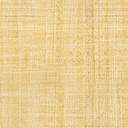 